                                 BİRİM FİYAT TEKLİF CETVELİ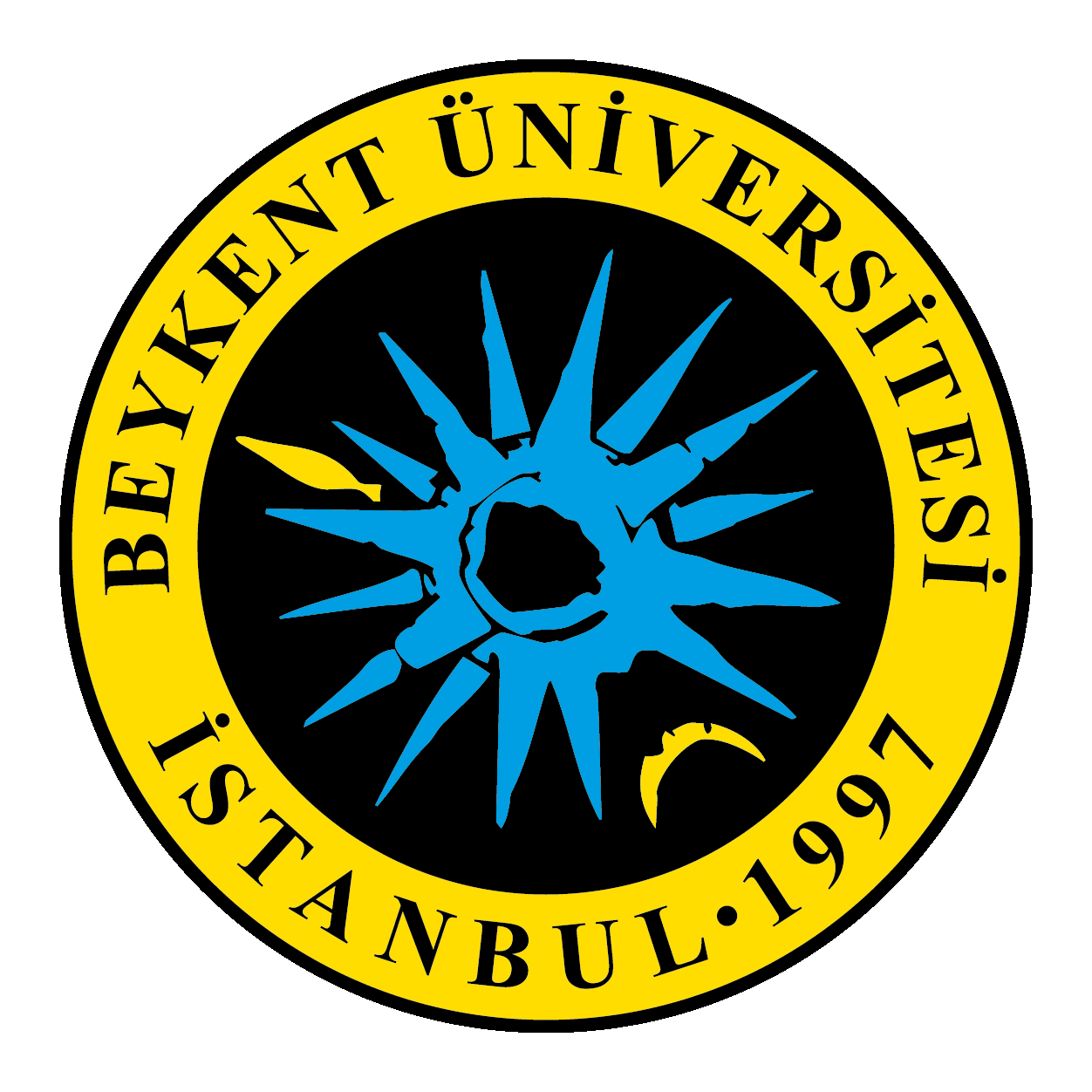             İhale kayıt numarası: 2022/0006	Adı ve SOYADI/Ticaret UnvanıKaşe ve İmza8              *Tabloya gerektiği kadar satır eklenecektir.               *Bu standart form ihale dokümanına eklenmeden önce ihale kayıt numarası idare tarafından doldurulacaktır.              *Kısmi teklif verilebilir.Adı ve SOYADI/Ticaret UnvanıKaşe ve İmza8            1 Bu sütun idarece hazırlanacaktır.             2  Bu sütun isteklilerce doldurulacaktır.                   3 Teklif vermeye yetkili kişi tarafından her sayfası ad ve soyadı/ticaret unvanı yazılarak imzalanacaktır. Teklifin ortak girişim 
            (iş ortaklığı veya konsorsiyum) olarak verilmesi halinde, teklif mektubu bütün ortaklar veya yetki verdikleri kişiler tarafından imzalanacaktır.A1A1A1A1B2B2Sıra Noİş Kaleminin Adı ve Kısa Açıklaması 6BirimiMiktarıTeklif Edilen4 Birim FiyatTutarı1Güç Elektroniği Deney SetiAdet12Ayarlı DC Güç KaynağıAdet23Fonksiyon JenaratörüAdet14Digital MultimetreAdet105Digital OsiloskopAdet46Başlangıç Seviye PLC Eğitim SetiAdet57Havya Tip-1Adet18Havya Tip-2Adet59Lehim TeliAdet510Lehim PompasıAdet511Lehim PastasıAdet512HAVYA TELİAdet513Akrobat Işıklı BüyüteçAdet114PIC Geliştirme KartıAdet115Elektrik Laboratuvarında Kullanılmak Üzere Koruyucu GözlükAdet5016Temel Elektrik Eğitim SetiAdet117İnce Eğik Uçlu ESD CımbızAdet518Sökülüp Takılabilir Elektirik Makinaları Eğitim SetiAdet119Basit Elektrik Makinaları Eğitim SetiAdet120Temel Elektronik Eğitim SetiAdet121FPGA KartıAdet122PICKIT 2 veya PICKIT 3 olabilirAdet223Lojik Eğitim SetiAdet124TakometreAdet225Üç Fazlı Rezistif YükAdet226Tek Fazlı TrafoAdet127Üç Fazlı TrafoAdet128Step MotorAdet129Gölge Kutuplu Motor(Shaded Pole Motor)Adet130Fırçasız DC Motor (Brushless Dc Motor)Adet1TOPLAM TUTAR  (K.D.V Hariç)TOPLAM TUTAR  (K.D.V Hariç)TOPLAM TUTAR  (K.D.V Hariç)TOPLAM TUTAR  (K.D.V Hariç)TOPLAM TUTAR  (K.D.V Hariç)